Frederikssund afdeling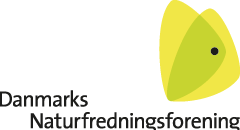 Vores indsats og resultater 2018-2019Beretning til Årsmødet den 29. oktober 2019Bestyrelsens arbejde
Efter årsmødet i 2018 konstituerede bestyrelsen sig ved at genvælge Per Seerup som afdelingens formand og nyvælge Ursula Lange, som næstformand.Den øvrige bestyrelse i Danmarks Naturfredningsforenings afdeling i Frederikssund – sædvanligvis kaldet DN Frederikssund – har været følgende: Andreas Hanefeld, Harry Glogauer, Malene Klintskov, Jens Brogaard Jensen, Jens Timm Jensen, Ole Gorm Norden Andersen og Henrik Bo Jenvall. 
Malene har af private årsager ikke deltaget i bestyrelsesarbejdet.Suppleanter til bestyrelsen har været Chi-lun Ella Jensen og John Hansen. Det er besluttet, at suppleanterne indkaldes til alle bestyrelsesmøder.Referentopgaven er gået på skift i bestyrelsen. Bestyrelsen har holdt 10 møder.Ved starten af det nye arbejdsår besluttede bestyrelsen en indbyrdes arbejdsfordeling, som bl.a tog udgangspunkt i kommunens geografi. Det er dog nu bestyrelsens opfattelse, at der er behov for en anden arbejdsfordeling, da mange emner mere har brug for dybere indsigt til regelsæt end indsigt i kommunes geografi.Der er i perioden indsendt klager til nævnsbehandling vedr. Meransletten og Thorstedlund. Endvidere er der indsendt indsigelse til kommunen vedr. forslag til lokalplan for ”Bi-lidt”-området.
DN’s repræsentantskabsmøder
Afdelingen har to pladser, når DN på nationalt plan holder repræsentantskabsmøder, henholdsvis efterår og forår, normalt med deltagelse af formand og næstformand. På forårets Repræsentantskabsmøde valgtes ny vicepræsident og medlemmer til hovedbestyrelsen. Næste repræsentantskabsmøde holdes den 23.-24. november i Helsingør. Her vil DN’s præsident Maria Reumert Gjerding aflægge sin naturpolitiske beretning, ligesom der vil blive aflagt regnskab.Materiale til mødedeltagerne vil kunne ses på www.dn.dk.Fredningsforslag for det militære skydeterræn i Jægerspris
DN Frederikssund har for tid siden anmodet DN’s hovedbestyrelse om at iværksætte initiativer med henblik på en fredning, der kan bevare det unikke landskab, som militæret bruger – og fortsat vil kunne bruge - som skyde- og øvelsesterræn. På den baggrund har DN’s sekretariat udarbejdet et udkast til fredningsbestemmelser, som er præsenteret for kommunes forvaltning og DN FRS’s bestyrelse - og er på vej til at blive præsenteret for lodsejerne. 
Først herefter vil forslagets tekster blive tilpasset.Forslaget går ud på en hvilende fredning af det militære skydeterræn i Jægerspris. Det betyder, at først fra den dag, hvor forsvaret ikke længere har behov for dette skyde- og øvelsesterræn, træder fredningen i kraft. Når det tidspunkt indtræder, vil det fantastiske landskab fra istiden blive stillet til rådighed for befolkningens oplevelse.På eventyr i Hornsherred
I foråret spurgte Skibby Aktive om DN Frederikssund ville støtte udgivelsen af en bog om naturen i Hornsherred. Vi ville gerne have haft hele Hornsherred med i bogens fortælling, men bakkede op om initiativet og søgte en fond om 40.000 kr. til støtte for udgivelsen.Fonden afslog imidlertid vor ansøgning, men bogens økonomi blev sikret alligevel. Så ved indvielsen af Kronprinsesse Mary’s bro blev bogen gratis udleveret til de mange deltagere ved broindvielsen. Nyheder direkte til mailadressen
Information og nyheder direkte til medlemmernes mailadresse er en vigtig opgave for bestyrelsen. Det er da også sket 14 gange i det forløbne år. I bestyrelsen er vi glade for at have denne direkte kontakt og vi hører også fra mange medlemmer, at nyhedsbrevet modtages med glæde.Nyhedsbrevet udsendes ud fra den mailadresse, som hvert enkelt medlem har oplyst til DN’s medlemskartotek. Så får du ikke Nyhedsbrevet i din mail-boks, må du sende din mail-adresse til dn@dn.dk og anmode om, at den noteres i medlemskartoteket.Nyheder via Facebook
Er du Facebook-bruger bør du også være ven med DN Frederikssund’s facebook-side.På https://www.facebook.com/DNFrederikssund/ giver vi ikke alene information om vore aktiviteter; vi giver også andre mulighed for at ytre sig om vore aktiviteter og om vore holdninger.En energisk indsats fra vores facebook-redaktør, Hans-Erik Lange, har betydet en øget kontakt til medlemmer og andre. Det er i sidste ende til glæde for vor indsats for natur, miljø og klima.Nyheder på vor lokale DN-hjemmeside
På det seneste er der sket en yderligere styrkelse af den digitale information, idet Espen Bidstrup har overtaget driften af hjemmesiden www.dn.dk/frederikssund. Her kan du for eksempel læse mere om Rent drikkevand, Naturpleje og Klimaråd.Ved et møde mellem hjemmesideredaktøren og bestyrelsen blev der i øvrigt skitseret idéer til en udvikling af hjemmesiden. Der er enighed om, at kodeordene er Faglighed, Aktualitet og Troværdighed, men redaktøren vil også gerne gøre det nemt for medlemmer, at få en nyhed/ide på hjemmesiden. I må meget gerne komme med nyheder eller skrive tekster, der kan bringes på hjemmesiden. Så vil redaktøren kigge dem igennem og lægge dem op. Start med at skrive en mail til redaktøren på frederikssund@dn.dk. Skriv øverst i mailen: Til redaktøren af hjemmesiden.Med de nye tiltag, er forventningen, at vor lokale hjemmeside i fremtiden bliver mere attraktiv.Også en personlig kontakt
Den personlige kontakt er som bekendt også vigtig. Så derfor har bestyrelsen stillet op ved Skibby Markedsdag og ved Slangerups Jazz Festival for at fortælle om Danmarks Naturfredningsforening og hvad vi arbejder med.Hjælpende hænder til naturen
I årets løb har medlemmer vist interesse for særlige tiltag, hvor medlemmerne syntes, at der var behov for at gøre ”noget mere”.Giftfri Have er et eksempel på, at nogle medlemmer har dannet en gruppe og foreslået bestyrelsen, at noget sættes i gang. Ønsket om at øge interessen for at borgerne tilmelder sig Giftfri Have skyldes den voksende bekymring for vort drikkevand. Et ønske om at vi som borgere også skal vise ansvar overfor naturen – og undgå at bruge giftmidler i vore haver. Gruppens indsats for Giftfri Have har også ført til et ønske om at Frederikssund kommune tilmelder sig som Giftfri kommune. Der er allerede en halv snes kommuner, som er registreret som Giftfri kommune. Det er derfor med stor glæde, at vi netop har kunnet opleve, at Teknisk udvalg på byrådets vegne har vedtaget, at Frederikssund kommune tilmelder de kommunale arealer til Giftfri Have, at kommunen fremadrettet sætter krav om at lejede/bortforpagtede kommunale arealer skal være giftfrie og at kommunen indleder et samarbejde med relevante organisationer for at skabe offentlighed om giftfrie haver for at øge tilslutningen i kommunen.Græse Ådal er et andet eksempel. Her har en anden gruppe af aktive medlemmer, heriblandt nogle bestyrelsesmed-lemmer, arbejdet med et forslag til etablering af et sammenhængende naturstiforløb mellem Buresø og Roskilde Fjord. Gruppens arbejde har resulteret i en folder med konkrete forslag til naturindsatser langs Græse Å – fra Buresø til Roskilde Fjord – og gruppens overvejelser vil blive særskilt præsenteret ved et møde umiddelbart før DN Frederikssund’s årsmøde.Gruppens forslag vil føre borgeren igennem den meget afvekslende natur og den øgede biodiversitet vil skabe en højere naturværdi.Endnu er det ikke muligt at følge Græse Å hele vejen fra udspring til udløb, men med gruppens arbejde er der håb forude.

Disse grupper i DN er eksempler på samarbejde mellem mennesker, der i vid udstrækning selv tilrettelægger deres indsats. Bestyrelsen er glad for disse medlemsinitiativer, som giver yderligere opbakning til vor indsats. Det samlede resultat er derfor spændende og meningsfulde oplevelser for deltagerne og en vigtig håndsrækning til naturen. Udvidelse af Nationalpark Skjoldungernes Land
Ved etableringen af nationalpark Skjoldungernes Land blev Eskilsø, Selsø Sø og området omkring Selsø Gods en del af nationalparken selv om tilstødende områder ikke blev inddraget.DN har derfor foreslået, at Frederikssund kommunes planstrategi skal indeholde en udvidelse af Nationalparken. Nationalparken bør udvides, så den omfatter et areal fra Selsø Sø til Skuldelev Ås og Sankt Olavs Kilde og videre op langs åsen og de fredede moseområder til den nordlige ende af åsen ved Skuldelev havn og findestedet for Skuldelev Skibene. Herved vil også Sønderby, Hellesø, Østby og de omgivende arealer blive omfattet tillige med Strandområderne op langs fjorden fra Skrivernæbet i syd og til Skuldelev havn i nord.Begrundelsen for at inddrage denne del af Horns Herred er områdets særegne karakter. Geologisk er Skuldelev Ås meget markant og en af Danmarks bedst bevarede åse – fredet i begyndelsen af 1951 – som rejser sig markant i landskabet. Floraen består bl.a. af fredede orkideer i den nordlige del. I den sydlige del af åsen ligger Sant Olavs kilde som et levn fra middelalderen og på et sted, hvor der derfor tidligere har været markedsplads. Ved siden af denne kan man færdes i et smukt område med søer, som taler sit tydelige sprog om tidligere grusgravning. Generelt kan man sige, at arealet, som ønskes inddraget i nationalparken, rummer tydelige træk af et istidslandsskab og tydelige kulturhistoriske træk, som er værdifulde og attraktive at besøge.(Helt!) rent drikkevand skal sikresNye initiativer skal sikre, at borgerne i Frederikssund kommune fremover vil kunne få rent drikkevand. I DN har vi nemlig fremsendt vort forslag til forebyggende initiativer, så vi alle kan se frem til at kunne få leveret rent drikkevand. Initiativerne kan gennemføres på kort tid. Så jo hurtigere at byrådet træder i karakter, desto hurtigere skånes grundvandet mod pesticider og desto hurtigere kan vi som borgere se frem til igen at få rent drikkevand.Mødet med borgmesteren viste, at der mangler viden om, hvilke forureninger, der er på vej ned gennem jordlagene. Og den usikkerhed er en sundhedsmæssig risiko for dyr, planter og mennesker – for alt levende!Derfor er DN’s forslag, 
- at der arbejdes efter en plan, 
- at kommunen hurtigt træffer nogle beskyttende beslutninger og 
- at en prognose for rent drikkevand i Frederikssund kommune skal danne grundlag for en politisk stillingtagen til flere initiativer til den fremtidige sikring af rent drikkevand.Drøftelserne om rent vand er hidtil kun sket med kommunen, men en løsning med kommunen skal også indebære en løsning med de private vandværker i kommunen. For folks sundhed må ikke være afhængig af, hvilket vandværk, der leverer vandet. Derfor har DN taget kontakt til de private vandværkers forening. Gå ind på www.dn.dk/frederikssund og læs om DN’s forslag til 9 initiativerSe på et kort det helt aktuelle billede af vandindvindingen i dit områdeHistorikken om DN’s møde med kommunenGennemførte arrangementerBesøg på Vestforbrænding i Glostrup med rundvisning på virksomhedenVores affald – hvad gør vi fremoverAffaldsindsamlingen samler fortsat stor opbakning og idéen udbredes til flere.Velkomstmøder for nyeste medlemmerOrkidé-tur til Jægerspris militære områdeBesøg på økologisk gårdSejltur med dampskibet SkælskørNaturens dag om livet i fjordens vandSkovens dag ved Jægerspris slotNaturpleje Eskilsø
RepræsentationerBestyrelsen har udpeget eller genudpeget til:
Grønt Forum i Frederikssund kommune			Henrik Jenvall
(det nye) Klimaråd for Frederikssund kommune		Per Seerup og Henrik Jenvall
Skovrejsningsrådet for den nye statsskov ved Skibby 		Niels Nielsen
Skovrejsningsrådet for Hørup Skov			Henning Vinther 
DN’s Samråd for Nordsjælland			Per Seerup og Ursula Lange
Brugerrådet for Roskilde Fjord Vildtreservat (udpeget af Samrådet)	Ole Gorm Norden Andersen
Vand- og natur Roskilde Fjord (udpeget af Samrådet)		Gudmund Nielsen (DN Gribskov)Nedenfor kan du læse en korte beretning for arbejdet:Klimarådet for Frederikssund kommune
DN Frederikssund har 2 pladser af i alt 22 pladser i kommunens nye klimaråd. Per Seerup er på rådets første møde blevet valgt som formand for Klimarådet. Herefter måtte Klimarådet hurtigt forholde sig til et politisk udkast til Klimastrategi for Frederikssund kommune. I sit svar anbefales, at FN’s verdensmål nævnes eksplicit ligesom Klimarådet peger på en række grønne tiltag.

Senest har Klimarådet igangsat en intern prioritering af rådets kommende arbejde. Så i det nye år forventes de første anbefalinger til kommunen. 

Skovrejsningsrådet for Hørup Skov
Baggrunden for arbejdet i Skovrejsningsrådet for Hørup Skov er, at staten har udpeget nogle områder til skovrejsning. Disse områder vil staten købe af lodsejerne til markedspris i takt med at lodsejer ønsker at sælge. Skoven vil derfor blive beplantet i flere tempi, efterhånden med købet.DN’s Samråd for Nordsjælland og Bornholm
Samrådet for Nordsjælland og Bornholm omfatter DN-afdelingerne i Allerød, Bornholm, Egedal, Fredensborg, Frederikssund, Gribskov, Halsnæs, Helsingør, Hillerød, Hørsholm og Rudersdal kommuner. I alt omkring 12.000 medlemmer.Ved årets start meddelte den mangeårige formand, Peter Skat Nielsen (DN Hørsholm), at han ikke modtog genvalg. Nyvalgt blev herefter Per Seerup, som formand med Birgitte Benzon Bang (DN Halsnæs) og Linda Bruhn Jørgensen (DN Gribskov) som næstformænd. Samrådet har været på besigtigelsestur ved Keld Sø-området og der er i september måned etableret et fælles digitalt forum. Ønsket er at fremme Samrådets formål – ikke kun på formands- og næstformands-niveau, men også blandt de øvrige bestyrelsesmedlemmer i afdelingerne – i alt 137.

Brugerrådet for Roskilde Fjord Vildtreservat
Brugerrådet eksisterer fortsat, men har desværre ikke levet op til intentionen om et møde hvert andet år. Det er dog hensigten at brugerrådet indkaldes til et møde i efteråret/vinteren.

Vand- og natur Roskilde Fjord
Vandrådet vedr. vandområdeplanen for Isefjord-Roskilde Fjord hovedvandområde – blev afsluttet i 2018. Det drejede sig om vandområdeplanen 2015 – 2021, hvor de små vandløb (< 10 km afstrømningsområde, på landsplan i alt ca. 1000 km små vandløb) skulle genovervejes mht. at indgå i vandområdeplanen. 
Blandt andet DN´s holdning blev desværre forkastet af den foregående regering. Men nu har DN´s hoved-afdeling sammen med Danmarks Sportsfiskerforening den 4. juli i år orienteret EU-kommissionen om, at de to foreninger mener, at beslutningen om at udtage de nævnte små vandløb fra vandområdeplanerne var i strid med Vandrammedirektivet. Så aktuelt afventes EU-kommissionens vurdering deraf. Det vil ligeledes vise sig, om den nye regering ønsker, at vandrådsarbejdet skal fortsætte for den næste vandplanperiode, dvs. perioden 2022 – 2028. Til orientering blev vandrådene i sin tid nedsat af den daværende miljøminister Ida Auken, som fandt, at vandrådsarbejdet burde indeholde et mere demokratisk islæt.Godt samarbejde med de lokale politikere
Vi har deltaget i de offentlige møder, som kommunen arrangerer, når det drejer sig om emner, der har vores interesse. Vi har været med til møder om Råstofgravning, Fremtidens Frederikssund, Grønt danmarkskort og kommunens budget. Vi sender også høringssvar.Vi oplever, at politikerne tager godt imod vore kontakter og vi glæder os over, at de fleste partier kontakter os, hvis de synes, at ”der er noget, vi skal snakke om”. De lokale folketingskandidater kontaktede vi for at høre om deres grønne dagsorden. Den kontakt vil der blive fulgt op på, så vi kan få en melding på, om deres valgløfter kan forventes indfriet.Så både formelle og uformelle kontakter bruges til at fremme vor sag.På bestyrelsens vegnePer Seerup
afdelingsformand